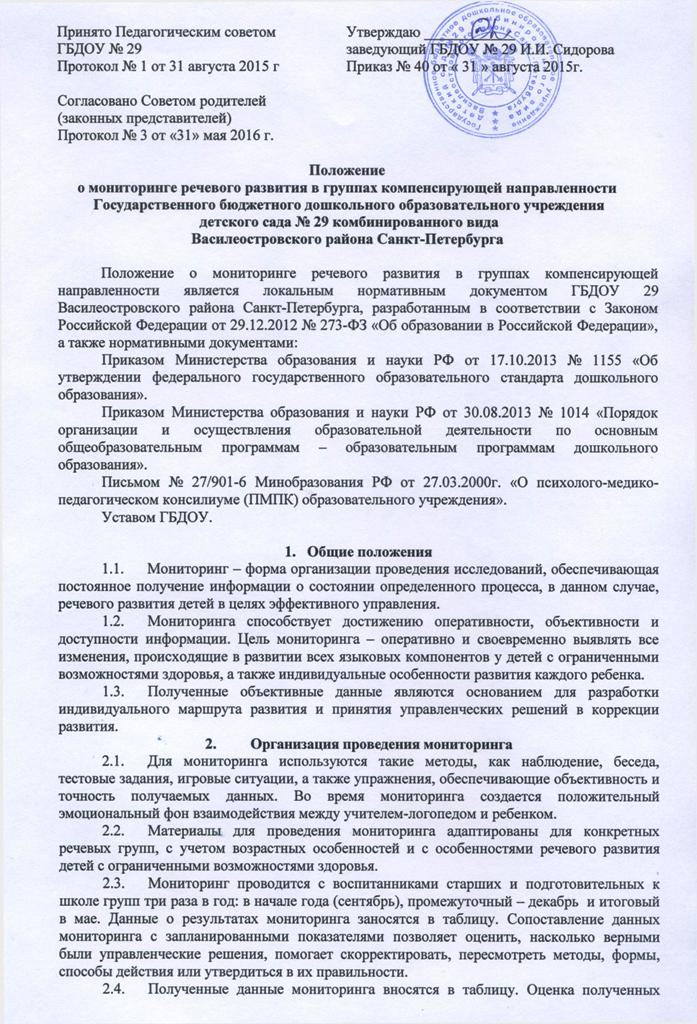 данных производится по рекомендациям, в приложении к таблицам. Форма таблицы и порядок оценки утверждаются Педагогическим советом ГБДОУ. Результаты мониторинга используются при проведении психолого-медико-педагогических консилиумов.	Государственное бюджетное дошкольное образовательное учреждение детский сад № 29 комбинированного вида Василеостровского района Санкт-Петербурга	принято Педагогическим советом, протокол № 1 от 31.08.2015Мониторинг речевого развитияРезультаты мониторинга оцениваются в баллах и процентах (%).Низкий уровень развития – от 0 до 1,9 баллов (ребенок не справляется с заданием или частично выполняет при помощи взрослого).Уровень развития ниже среднего – от 2 до 2,9 баллов (ребенок самостоятельно выполняет меньше половины заданий).Средний уровень развития – от 3 до 3,9 баллов (ребенок выполняет около половины заданий (чуть более, чуть менее).Уровень развития выше среднего – от 4 до 4,5 баллов (ребенок может самостоятельно выполнить большую часть заданий).Высокий уровень развития – от 4,6 до 5 (ребенок уверенно выполняет почти все задания).Предполагается, что данная система оценок наиболее демократично отражает гибкость знаний, умений и навыков в дошкольном возрасте.Максимальное количество баллов по всем показателям у ребенка – 60 баллов (100%).№п/пФамилия, имя ребенкаПериодОбслед.Зрит.воспр.Слух.воспр.Динам.праксисМелкаяМотор.Артик.Мотор.Звукопр.Слог.Структ.Фонем.Функц.ЛексикаГрам.Кат.Предл.костр.Связн.речьОбщ.Балл%Средн.баллуровеньСентябрьДекабрьМайСентябрьДекабрьМайСентябрьДекабрьМайСентябрьДекабрьМайСентябрьДекабрьМайСредний баллСредний баллСентябрьСредний баллСредний баллДекабрьСредний баллСредний баллМайПроцентыПроцентыСентябрьПроцентыПроцентыДекабрьПроцентыПроцентыМай